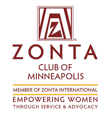 2018 MYRTLE LEE FOR MOMS SCHOLARSHIP:$1, 500 scholarship for single women with childrenwho are furthering their post high school educationOffered through the Minneapolis Club of Zonta InternationalApplication also posted on our website: www.zontaminneapolis.orgApplication must be postmarked or emailed by July 27, 2018Awards will be notified before end of AugustMyrtle Lee was a former president of the Minneapolis Club of Zonta International. When she passed away her son donated money to the Zonta Minneapolis Club to start a scholarship fund in her name. Myrtle strongly supported single women with children who want to continue their post high school education. The members of the Minneapolis Club have continued to honor and respect Myrtle Lee’s views regarding the education of single mothers.The Myrtle Lee scholarship is designed to recognize women who display excellence in character and perseverance, personally and professionally.  Applicants must be accepted or be participating in a post secondary program. Additionally, they must be a parent and maintaining employment. The scholarship winners will be selected by a review committee who will rate applications based on financial need, quality of written submissions, and overall personal and professional summary.Please submit your application and one letter of reference to:Zonta Service CommitteeC/O Lynne Jensen1039 Pennsylvania Ave NGolden Valley, MN 55427Or I would prefer you email to me at lynne@balancedlifesolutions.orgThe deadline is July 27, 2018MINNEAPOLIS CLUB OF ZONTA INTERNATIONAL
MYRTLE LEE FOR MOMS SCHOLARSHIP APPLICATION FORM: Name: __________________________________________________________ 	 First 			Middle Initial 				Last Address: ____________________________________________________________ 	 City 			State 					Zip Telephone: (______)_______________________ (_______)_____________________________ Home 					    WorkEmail: ______________________________________________________________Number of Children: _______ 	Age(s) of Children: ______________________ Current Educational Institution: __________________________________________Name of Post-Secondary School or University you are or will be attending: _________________________________________City: ____________________________ State: _________ Zip: _________________ Expected Start Date of Post Secondary School: ____________ Expected Graduation Date: ____________ Area(s) of Study: __________________________________________________ Current G.P.A. (if applicable): _________ Name, phone number, email of contact at your postsecondary institution who can verify your admission status: Name :________________________ Phone: __________________________ Email address of person able to verify enrollment _________________________Educational Background: High School Attended: Name: ____________________________________________________________City: ________________________ State: _________ Zip: __________________Graduation Date: __________________________ G.P.A.: __________________ If you did not graduate, when did you receive your GED: ___________________ MINNEAPOLIS CLUB OF ZONTA INTERNATIONAL
MYRTLE LEE SCHOLARSHIP APPLICTION FORM, continued: Current Work Experience: Employer: _______________________________________________________ Contact Name: ___________________________________________________ Address: ________________________________________________________ City: ___________________________ State: _________ Zip: _____________ Email address of direct supervisor ____________________________________Telephone: (_____)________________ Position: ________________________ Starting Date: ____________________________________________________ Average hours per week work: ________ Current Finances: Average Monthly Income: $ ______________ (Include salary/wages, regular gifts, scholarships, or additions) Average Monthly Expenses: $_____________ (Include medical, rent, childcare, educational expenses, transportation) Do you now or will you be receiving Financial Aid or additional scholarships: Yes_____ No_____ If so, how much money do you anticipate receiving per year? _____________________________Personal Statements: Please attach written responses to the following questions, 200 words or less per question: 1. What are your personal and professional goals? Where do you see yourself in five years? 2. How do you think this scholarship will help you achieve your goals? 3. What life experiences have defined you and prompted you to complete your post-secondary education degree? Why have those experiences been significant to you? Application must be postmarked by July 27, 2018Zonta Service Committee  C/O Lynne Jensen,1039 Pennsylvania Ave NGolden Valley, MN 55427Submit electronically by same date to lynne@balancedlifesolutions.org